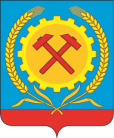 СОВЕТ НАРОДНЫХ ДЕПУТАТОВ ГОРОДСКОГО ПОСЕЛЕНИЯГОРОД ПОВОРИНО ПОВОРИНСКОГО МУНИЦИПАЛЬНОГОРАЙОНА ВОРОНЕЖСКОЙ ОБЛАСТИ                                                                                                        Утверждаю:                                                                                 Глава городского поселения                                                                                       город   Поворино Поворинского                                                                                    муниципального района                                                                                Воронежской области                                                                                             _____________В.П. Буравлев                                                                                                15.12.2023 г.АктОт 15.12.2023г.  обнародования решений  Совета народных депутатов городского поселения город Поворино Поворинского муниципального района Воронежской области от 15.12.2023г.  № 242-244                                                               Дата начала обнародования: 15.12.2023г.                                                                   Дата окончания обнародования: 25.12.2023г.	В соответствии с Уставом городского поселения город Поворино Поворинского муниципального района Воронежской области, комиссия в составе: Овсянников Роман Валентинович – заместитель главы городского поселения город Поворино, депутат Совета народных депутатов городского поселения город Поворино, Обожганкина Елена Михайловна – главный специалист Совета народных депутатов городского поселения город Поворино, Тарадина Оксана Владимировна – депутат Совета народных депутатов городского поселения город Поворино:  составила настоящий акт о том, что с целью доведения до сведения граждан, проживающих на территории городского поселения город Поворино Поворинского муниципального района Воронежской области, были обнародованы следующие  решения Совета народных депутатов городского поселения город Поворино Поворинского муниципального района Воронежской области: От 15.12.2023г. № 242 О внесении изменений и дополнений в Устав городского поселения город Поворино Поворинского муниципального района Воронежской области;От 15.12.2023г. № 243 Об утверждении Положения о бюджетном процессе в городском поселении город Поворино Поворинского муниципального района Воронежской области;От 15.12.2023г. № 244 О внесении изменений в решение от 27.12.2022 года № 193 «О бюджете городского поселения  город Поворино  на 2023 годплановый период 2024-2025 годов».Путём размещения  с 15.12.2023г. по 25.12.2023г.  указанные решения на информационных стендах (здание администрации городского поселения                                                                                                                                                                                                                                                                                                                                                                                                                                                                                                                                                                                                                                                                                                                                                                                                                                                                                                                                                                                                                                    город Поворино – пл. Комсомольская,2; здание МКУ «Районный многофункциональный центр культуры и народного творчества» Поворинского муниципального района Воронежской области – ул.  Советская, 35; здание МКУК МБ Поворинского муниципального района – ул. Советская, 81;),   утверждённого решением Совета народных депутатов городского поселения город  Поворино Поворинского муниципального района Воронежской области от 27.12.2011г. № 85 «Об обнародовании муниципальных правовых актов» и на официальном сайте городского поселения город Поворино www.povorinosity.ru. На официальном сайте www.povorinosity.ru. обнародованные решения от 15.12.2023г. № 242-244 размещены в разделе «Решения СНД» - папке «сессия № 50 от 15.12.2023г.» постоянно с 15.12.2023г.Настоящий акт составлен втрёх экземплярах,  которые   хранятся вместе с первыми экземплярами решений  Совета народных депутатов городского поселения город Поворино Поворинского муниципального района.             Члены комиссии:                                   _______________  Овсянников Р.В.                                                                          _______________ _Обожганкина Е.                                                                          ________________ Тарадина О.В.